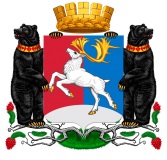 Камчатский крайАдминистрация городского округа «поселок Палана»РАСПОРЯЖЕНИЕ29.04.2019 № 88-рОб образовании Комиссии по проведению Всероссийской переписи населения 2020 года в городском округе «поселок Палана»В соответствии с Федеральным законом от 25.012002 № 8-ФЗ «О Всероссийской переписи населения», постановлением Правительства Российской Федерации от 29.09.2017 № 1185 «Об образовании Комиссии Правительства Российской Федерации по проведению Всероссийской переписи населения 2020 года», постановлением Правительства Камчатского края от 06.03.2019 № 107-П «Об образовании Комиссии по проведению Всероссийской переписи населения 2020 года в Камчатском крае»Образовать Комиссию по проведению Всероссийской переписи населения 2020 года в городском округе «поселок Палана».Утвердить состав Комиссии по проведению Всероссийской переписи населения 2020 года в городском округе «поселок Палана» согласно приложению 1.Утвердить Положение о Комиссии по проведению Всероссийской переписи населения 2020 года в городском округе «поселок Палана» согласно приложению 2.Глава городского округа «поселок Палана»                                                     О.П. МохиреваПриложение 1к распоряжению Администрации городского округа «поселок  Палана»от 29.04.2019 № 88-рСостав комиссии по проведению Всероссийской переписи населения 2020 года в городском округе «поселок Палана»Приложение 2к распоряжению Администрации городского округа «поселок  Палана»от 29.04.2019№ 88-рПоложение о Комиссии по проведению Всероссийской переписи населения 2020 года в городском округе «поселок Палана»1. Комиссия по проведению Всероссийской переписи населения 2020 года в городском округе «поселок Палана» (далее - Комиссия) является координационным органом, образованным для обеспечения согласованных действий органов местного самоуправления муниципального образования городской округ «поселок Палана» (далее – муниципальное образование) с исполнительными органами государственной власти Камчатского края и территориальными  органами федеральных органов исполнительной власти по Камчатскому краю по подготовке и проведению Всероссийской переписи населения 2020 года в городском округе «поселок Палана» (далее - Всероссийская перепись).2. Комиссия в своей деятельности руководствуется Конституцией Российской Федерации, федеральными законами и иными нормативными правовыми актами Российской Федерации, законами и иными нормативными правовыми актами Камчатского края, Уставом городского округа «поселок Палана», а также настоящим Положением.3. Основными задачами Комиссии являются:1) обеспечение согласованных действий органов местного самоуправления муниципального образования с исполнительными органами государственной власти Камчатского края, территориальными органами федеральных органов исполнительной власти по Камчатскому краю по подготовке и проведению Всероссийской переписи;2) оперативное решение вопросов, связанных с подготовкой и проведением Всероссийской переписи, в рамках своих полномочий.4. Комиссия для осуществления возложенных на неё задач:1) рассматривает вопросы взаимодействия органов местного самоуправления муниципального образования с исполнительными органами государственной власти Камчатского края и территориальными органами федеральных органов исполнительной власти по Камчатскому в ходе подготовки и проведения Всероссийской переписи;2) осуществляет контроль за ходом подготовки и проведения Всероссийской переписи на территории муниципального образования;3) рассматривает предложения по вопросам:а) привлечения организаций различных организационно-правовых форм, расположенных на территории муниципального образования к работе по подготовке и проведению Всероссийской переписи;б) обеспечения безопасности лиц, осуществляющих сбор сведений о населении, сохранности переписных листов и иных документов Всероссийской переписи;4) заслушивает на своих заседаниях информацию представителей органов местного самоуправления муниципального образования, организаций расположенных на территории муниципального образования о ходе подготовки и проведения Всероссийской переписи;5) запрашивает в установленном порядке у исполнительных органов государственной власти Камчатского края, территориальных органов федеральных органов исполнительной власти по Камчатскому краю и органов местного самоуправления муниципального образования необходимые материалы по вопросам подготовки и проведения Всероссийской переписи;6) привлекает в установленном порядке к своей работе представителей территориальных органов федеральных органов исполнительной власти, органов исполнительной власти Камчатского края, органов местного самоуправления муниципального образования, представителей научных и общественных организаций Камчатского края, а также средств массовой информации;7) создает рабочие группы по вопросам, связанным с деятельностью комиссии.5. Комиссия формируется на постоянной основе.В состав Комиссии включаются представители территориальных органов федеральных органов исполнительной власти по Камчатскому краю, по согласованию, органов местного самоуправления муниципального образования, также могут включаться представители общественных и иных организаций муниципального образования.Комиссию возглавляет заместитель Главы Администрации городского округа «поселок Палана», заместителем председателя Комиссии является представитель территориального органа Федеральной службы государственной статистики по Камчатскому краю (по согласованию).Состав Комиссии и Положение утверждается распоряжением Администрации городского округа «поселок Палана».6. Заседания Комиссии проводятся не реже одного раза в квартал, в третьем квартале 2020 года - не реже одного раза в месяц в соответствии с ежегодными планами работы. Заседания Комиссии считаются правомочными в случае присутствия на них более половины ее членов.7. Решения Комиссии принимаются простым большинством голосов присутствующих на заседании членов Комиссии путем открытого голосования. В случае равенства голосов решающим является голос председателя Комиссии.Решения Комиссии оформляются протоколами заседаний, которые подписываются председателем Комиссии или его заместителем, председательствующим на заседании.8. Решения, принятые комиссией в пределах ее компетенции, являются рекомендательными для органов местного самоуправления муниципального образования и организаций, расположенных на территории муниципального образования.9. Решение о прекращении деятельности комиссии принимается заместителем Главы Администрации городского округа «поселок Палана» - председателем комиссии городского округа «поселок Палана».10. Организационно-техническое обеспечение деятельности Комиссии осуществляется  территориальным органом Федеральной службы государственной статистики по Камчатскому краю, отделом правовой организационно-кадровой работы Администрации городского округа «поселок Палана», муниципальным казенным учреждением «Служба обеспечения деятельности органов местного самоуправления и муниципальных учреждений городского округа «поселок Палана».Председатель:Абрамов Евгений Викторович заместитель Главы Администрации городского округа «поселок Палана»;Заместитель председателя:                                 Никишова Мария Николаевна старший инспектор-делопроизводитель отдела сводно - статистических работ и региональных счетов Камчатстата (по согласованию);Секретарь:Урбановичене Нина Анатольевна ведущий инспектор по кадрам отдела правовой, организационной кадровой работы Администрации городского округа «поселок Палана», уполномоченный по вопросам переписи;Члены:Полякова Эльвира Борисовна начальник миграционного пункта МО МВД  России «Корякский» с дислокацией в п. Палана (по согласованию);Архангельский Сергей Викторович участковый уполномоченный полиции МО МВД России «Корякский» (по согласованию);Арцуева Зугаша Салаудиновна председатель Комитета по управлению муниципальным имуществом городского округа «поселок Палана»;Степанов Александр Викторовичначальник отдела образования, социальной защиты, культуры и спорта Администрации городского округа «поселок Палана»;Соснопова Ольга Владимировна паспортист МУП «МИРЦ» пгт. Палана;Кузнецова Алина Аркадьевна руководитель ПМО КРО ВОО «Молодая гвардия Единой России» (по согласованию);Андрейкин Александр Николаевич командир народной дружины «Беркут» (по согласованию);Пахомова Людмила Александровнаруководитель МКУ «Служба обеспечения деятельности органов местного самоуправления и муниципальных учреждений городского округа «поселок Палана».